税收信息政策辅导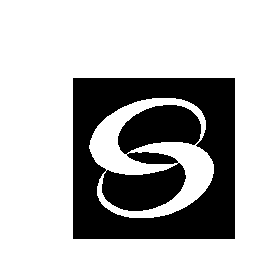 2019年10月	15日（第18期）宁波中瑞税务师事务所地址：                  中山西路11号海曙大厦4楼电话(传真)：87179210 87179200（原宁波市税务师事务所）             E-mail：info@cntax.cn目 录税收法规一、	国家税务总局关于增值税发票管理等有关事项的公告(国家税务总局公告2019年第33号   2019-10-9)	3二、	财政部 税务总局关于明确生活性服务业增值税加计抵减政策的公告(财政部 税务总局公告2019年第87号   2019-09-30)	4三、	国务院关于印发实施更大规模减税降费后调整中央与地方收入划分改革推进方案的通知(国发〔2019〕21号    2019-09-26)	5四、	国家税务总局关于进一步简化税务行政许可事项办理程序的公告(国家税务总局公告2019年第34号     2019-10-14)	8相关法规五、	国务院关于修改《中华人民共和国外资保险公司管理条例》和《中华人民共和国外资银行管理条例》的决定(中华人民共和国国务院令第720号          2019-9-30)	9六、	人力资源和社会保障部办公厅关于职工基本养老保险关系转移接续有关问题的补充通知(人社厅发[2019]94号       2019-9-29)	11政策解读七、	关于《国家税务总局关于增值税发票管理等有关事项的公告》的解读(来源：国家税务总局办公厅       2019-10-16)	14本期财税政策提示 总局：生活性服务业增值税加计抵减比例提高到15%财政部、税务总局发布了《关于明确生活性服务业增值税加计抵减政策的公告》（财政部、税务总局公告2019年第87号），87号公告是在财政部、税务总局、海关总署公告2019年第39号的基础上，对其中的生活性服务业纳税人自2019年10月1日起，把加计抵减的比例原来的10%提高到15%。对于生活性服务业纳税人适用加计抵减政策，87号公告有不同规定的，按87号公告的规定执行；对于其他有关事项，仍按照39号公告等有关规定执行。增值税发票管理等有关事项税务总局再明确为进一步优化营商环境，落实有关税收政策，规范税收秩序，保护纳税人合法权益，日前，国家税务总局发布国家税务总局《关于增值税发票管理等有关事项的公告国家税务总局公告2019年第33号》（国家税务总局公告2019年第34号），公告明确如下5 点：1、适用15%加计抵减政策纳税人应提交的填报资料是什么；2、通过选择确认平台查询到的海关缴款书信息与实际情况不一致或未查询到对应信息的，税务机关提供了哪些方式让纳税人上传海关缴款书信息；3、对于稽核比对异常的海关缴款书，是否还有申请数据修改或者核对的时间限制；4、小规模纳税人自行开具增值税专用发票有什么注意事项；对于稽核比对异常的海关缴款书，是否还有申请数据修改或者核对的时间限制。5、小规模纳税人自行开具增值税专用发票有什么注意事项。税收法规国家税务总局关于增值税发票管理等有关事项的公告国家税务总局公告2019年第33号   2019-10-9现将增值税发票管理等有关事项公告如下：一、符合《财政部 税务总局关于明确生活性服务业增值税加计抵减政策的公告》（财政部 税务总局公告2019年第87号）规定的生活性服务业纳税人，应在年度首次确认适用15%加计抵减政策时，通过电子税务局（或前往办税服务厅）提交《适用15%加计抵减政策的声明》（见附件）。二、增值税一般纳税人取得海关进口增值税专用缴款书（以下简称“海关缴款书”）后如需申报抵扣或出口退税，按以下方式处理：（一）增值税一般纳税人取得仅注明一个缴款单位信息的海关缴款书，应当登录本省（区、市）增值税发票选择确认平台（以下简称“选择确认平台”）查询、选择用于申报抵扣或出口退税的海关缴款书信息。通过选择确认平台查询到的海关缴款书信息与实际情况不一致或未查询到对应信息的，应当上传海关缴款书信息，经系统稽核比对相符后，纳税人登录选择确认平台查询、选择用于申报抵扣或出口退税的海关缴款书信息。（二）增值税一般纳税人取得注明两个缴款单位信息的海关缴款书，应当上传海关缴款书信息，经系统稽核比对相符后，纳税人登录选择确认平台查询、选择用于申报抵扣或出口退税的海关缴款书信息。三、稽核比对结果为不符、缺联、重号、滞留的异常海关缴款书按以下方式处理：（一）对于稽核比对结果为不符、缺联的海关缴款书，纳税人应当持海关缴款书原件向主管税务机关申请数据修改或核对。属于纳税人数据采集错误的，数据修改后再次进行稽核比对；不属于数据采集错误的，纳税人可向主管税务机关申请数据核对，主管税务机关会同海关进行核查。经核查，海关缴款书票面信息与纳税人实际进口货物业务一致的，纳税人登录选择确认平台查询、选择用于申报抵扣或出口退税的海关缴款书信息。（二）对于稽核比对结果为重号的海关缴款书，纳税人可向主管税务机关申请核查。经核查，海关缴款书票面信息与纳税人实际进口货物业务一致的，纳税人登录选择确认平台查询、选择用于申报抵扣或出口退税的海关缴款书信息。（三）对于稽核比对结果为滞留的海关缴款书，可继续参与稽核比对，纳税人不需申请数据核对。四、增值税一般纳税人取得的2017年7月1日及以后开具的海关缴款书，应当自开具之日起360日内通过选择确认平台进行选择确认或申请稽核比对。五、增值税小规模纳税人（其他个人除外）发生增值税应税行为，需要开具增值税专用发票的，可以自愿使用增值税发票管理系统自行开具。选择自行开具增值税专用发票的小规模纳税人，税务机关不再为其代开增值税专用发票。增值税小规模纳税人应当就开具增值税专用发票的销售额计算增值税应纳税额，并在规定的纳税申报期内向主管税务机关申报缴纳。在填写增值税纳税申报表时，应当将当期开具增值税专用发票的销售额，按照3%和5%的征收率，分别填写在《增值税纳税申报表》（小规模纳税人适用）第2栏和第5栏“税务机关代开的增值税专用发票不含税销售额”的“本期数”相应栏次中。六、本公告第一条自2019年10月1日起施行，本公告第二条至第五条自2020年2月1日起施行。《国家税务总局 海关总署关于实行海关进口增值税专用缴款书“先比对后抵扣”管理办法有关问题的公告》（国家税务总局 海关总署公告2013年第31号）第二条和第六条、《国家税务总局关于扩大小规模纳税人自行开具增值税专用发票试点范围等事项的公告》（国家税务总局公告2019年第8号）第一条自2020年2月1日起废止。特此公告。财政部 税务总局关于明确生活性服务业增值税加计抵减政策的公告财政部 税务总局公告2019年第87号   2019-09-30现就生活性服务业增值税加计抵减有关政策公告如下：一、2019年10月1日至2021年12月31日，允许生活性服务业纳税人按照当期可抵扣进项税额加计15%，抵减应纳税额（以下称加计抵减15%政策）。二、本公告所称生活性服务业纳税人，是指提供生活服务取得的销售额占全部销售额的比重超过50%的纳税人。生活服务的具体范围按照《销售服务、无形资产、不动产注释》（财税〔2016〕36号印发）执行。2019年9月30日前设立的纳税人，自2018年10月至2019年9月期间的销售额（经营期不满12个月的，按照实际经营期的销售额）符合上述规定条件的，自2019年10月1日起适用加计抵减15%政策。2019年10月1日后设立的纳税人，自设立之日起3个月的销售额符合上述规定条件的，自登记为一般纳税人之日起适用加计抵减15%政策。纳税人确定适用加计抵减15%政策后，当年内不再调整，以后年度是否适用，根据上年度销售额计算确定。三、生活性服务业纳税人应按照当期可抵扣进项税额的15%计提当期加计抵减额。按照现行规定不得从销项税额中抵扣的进项税额，不得计提加计抵减额；已按照15%计提加计抵减额的进项税额，按规定作进项税额转出的，应在进项税额转出当期，相应调减加计抵减额。计算公式如下：当期计提加计抵减额=当期可抵扣进项税额×15%当期可抵减加计抵减额=上期末加计抵减额余额+当期计提加计抵减额-当期调减加计抵减额海关总署公告2019年第39号）等有关规定执行。 税务总局 四、纳税人适用加计抵减政策的其他有关事项，按照《关于深化增值税改革有关政策的公告》（财政部特此公告。国务院关于印发实施更大规模减税降费后调整中央与地方收入划分改革推进方案的通知国发〔2019〕21号    2019-09-26各省、自治区、直辖市人民政府，国务院各部委、各直属机构：现将《实施更大规模减税降费后调整中央与地方收入划分改革推进方案》印发给你们，请认真贯彻执行。 国务院 2019年9月26日实施更大规模减税降费后调整中央与地方收入划分改革推进方案为进一步理顺中央与地方财政分配关系，支持地方政府落实减税降费政策、缓解财政运行困难，按照党中央、国务院决策部署，现就实施更大规模减税降费后调整中央与地方收入划分改革制定如下方案。一、基本原则（一）保持现有财力格局总体稳定。调动中央与地方两个积极性，稳定分税制改革以来形成的中央与地方收入划分总体格局，巩固增值税“五五分享”等收入划分改革成果。（二）建立更加均衡合理的分担机制。按照深化增值税改革、建立留抵退税制度的要求，在保持留抵退税中央与地方分担比例不变的基础上，合理调整优化地方间的分担办法。（三）稳步推进健全地方税体系改革。适时调整完善地方税税制，培育壮大地方税税源，将部分条件成熟的中央税种作为地方收入，增强地方应对更大规模减税降费的能力。二、主要改革措施（一）保持增值税“五五分享”比例稳定。《国务院关于印发全面推开营改增试点后调整中央与地方增值税收入划分过渡方案的通知》（国发〔2016〕26号）确定的2—3年过渡期到期后，继续保持增值税收入划分“五五分享”比例不变，即中央分享增值税的50%、地方按税收缴纳地分享增值税的50%。进一步稳定社会预期，引导各地因地制宜发展优势产业，鼓励地方在经济发展中培育和拓展税源，增强地方财政“造血”功能，营造主动有为、竞相发展、实干兴业的环境。（二）调整完善增值税留抵退税分担机制。建立增值税留抵退税长效机制，结合财政收入形势确定退税规模，并保持中央与地方“五五”分担比例不变。为缓解部分地区留抵退税压力，增值税留抵退税地方分担的部分（50%），由企业所在地全部负担（50%）调整为先负担15%，其余35%暂由企业所在地一并垫付，再由各地按上年增值税分享额占比均衡分担，垫付多于应分担的部分由中央财政按月向企业所在地省级财政调库。合理确定省以下退税分担机制，切实减轻基层财政压力。具体办法由财政部研究制定。（三）后移消费税征收环节并稳步下划地方。按照健全地方税体系改革要求，在征管可控的前提下，将部分在生产（进口）环节征收的现行消费税品目逐步后移至批发或零售环节征收，拓展地方收入来源，引导地方改善消费环境。具体调整品目经充分论证，逐项报批后稳步实施。先对高档手表、贵重首饰和珠宝玉石等条件成熟的品目实施改革，再结合消费税立法对其他具备条件的品目实施改革试点。改革调整的存量部分核定基数，由地方上解中央，增量部分原则上将归属地方，确保中央与地方既有财力格局稳定。具体办法由财政部会同税务总局等部门研究制定。三、工作要求（一）加强组织领导。财政部要加强对中央与地方收入划分改革工作的组织协调，抓紧制定具体实施办法。各省级人民政府要结合本地实际，进一步建立健全中央与地方收入划分改革工作的协调机制，明确责任分工，强化协同配合，督促指导本级部门和辖区内市县全面贯彻落实。国务院有关部门要全力配合改革，协助做好对各地区各行业改革落实情况的跟踪监测。（二）严肃财经纪律。财政部要会同有关部门认真审核、严格把关，防止一些地方人为干预税收、突击做基数。各地区要按本方案要求推进改革，严肃查处干预企业经营、操纵税源分布、地方市场保护等违规行为，防止为了短期和局部利益，搞违规政策洼地。各级税务机关要做好改革后税收征管工作，严厉打击虚开发票和偷逃骗税行为，坚决堵塞征管漏洞。（三）推进配套改革。本方案确定的中央与地方收入划分改革措施到位后，各省、自治区、直辖市及计划单列市人民政府要结合本地实际，进一步改革和完善省以下财政管理体制，理顺省以下各级政府间收入划分关系，均衡省以下地区间财力，促进基本公共服务均等化。实施更大规模减税降费是应对当前经济下行压力的关键之举，调整中央与地方收入划分改革是落实减税降费政策的重要保障。各地区各部门要更加紧密地团结在以习近平同志为核心的党中央周围，坚持以习近平新时代中国特色社会主义思想为指导，增强“四个意识”、坚定“四个自信”、做到“两个维护”，抓好本方案的贯彻实施工作，建立权责清晰、财力协调、区域均衡的中央与地方财政关系，为减税降费政策落实创造条件，确保让企业和人民群众有实实在在的获得感，为全面建成小康社会收官打下决定性基础，以优异成绩庆祝中华人民共和国成立70周年。国家税务总局关于进一步简化税务行政许可事项办理程序的公告国家税务总局公告2019年第34号     2019-10-14为认真贯彻落实国务院深化“放管服”改革、优化营商环境的决策部署，根据《国务院办公厅关于印发全国深化“放管服”改革优化营商环境电视电话会议重点任务分工方案的通知》（国办发〔2019〕39号）要求，税务总局决定进一步简化税务行政许可事项办理程序、部分税务行政许可文书和报送材料。现将有关事项公告如下：一、压缩办理时间税务机关办理对纳税人延期申报的核准、增值税专用发票（增值税税控系统）最高开票限额审批、对采取实际利润额预缴以外的其他企业所得税预缴方式的核定，自受理申请之日起10个工作日内作出行政许可决定；办理对纳税人变更纳税定额的核准，自受理申请之日起15个工作日内作出行政许可决定。在上述时限内不能办结的，经税务机关负责人批准，可以延长5个工作日。二、简并申请文书（一）取消《税务行政许可申请表》中“法定代表人（负责人）”“联系地址”栏次。（二）税务机关办理对纳税人延期缴纳税款、延期申报的核准，不再要求申请人填写《延期缴纳税款申请审批表》《延期申报申请核准表》。三、减少材料报送（一）税务机关办理对纳税人延期缴纳税款的核准，不再要求申请人单独提供申请延期缴纳税款报告、当期货币资金余额材料、应付职工工资和社会保险费等税务机关要求提供的支出预算材料，改为申请人在《税务行政许可申请表》中填写相关信息及申请理由；不再要求申请人提供连续3个月缴纳税款情况和资产负债表，由税务机关在信息系统中主动核查。（二）税务机关办理对纳税人延期申报的核准，不再要求申请人单独提供确有困难不能正常申报的情况说明，改为申请人在《税务行政许可申请表》中填写申请理由。四、简化送达程序　　税务机关通过办税服务窗口向申请人直接送达税务行政许可文书，且申请人无异议的，由受送达人或者其他法定签收人在税务行政许可文书末尾的签收栏签名或者盖章，注明收到日期，不再另行填写《税务文书送达回证》。五、更新相关文书　　《国家税务总局关于公布已取消税务行政许可事项的公告》（国家税务总局公告2019年第11号）所附税务行政许可文书样式和税务行政许可项目分项表，根据以上规定予以更新，随本公告重新发布。　　本公告自2019年12月1日起施行。特此公告。相关法规国务院关于修改《中华人民共和国外资保险公司管理条例》和《中华人民共和国外资银行管理条例》的决定中华人民共和国国务院令第720号          2019-9-30现公布《国务院关于修改〈中华人民共和国外资保险公司管理条例〉和〈中华人民共和国外资银行管理条例〉的决定》，自公布之日起施行。总理 李克强2019年9月30日国务院关于修改《中华人民共和国外资保险公司管理条例》和《中华人民共和国外资银行管理条例》的决定为进一步扩大金融业对外开放，国务院决定对《中华人民共和国外资保险公司管理条例》和《中华人民共和国外资银行管理条例》部分条款予以修改。一、将《中华人民共和国外资保险公司管理条例》第四条中的“中国保险监督管理委员会（以下简称中国保监会）”、“中国保监会”修改为“国务院保险监督管理机构”，第五条至第十五条、第十八条至第二十三条、第二十五条至第二十九条、第三十一条至第三十七条中的“中国保监会”修改为“国务院保险监督管理机构”。删去第八条第一项和第二项。第十二条第二款中的“工商行政管理机关”修改为“市场监督管理部门”。第三十九条修改为：“香港特别行政区、澳门特别行政区和台湾地区的保险公司在内地（大陆）设立和营业的保险公司，比照适用本条例。”　　增加一条，作为第四十条：“外国保险集团公司可以在中国境内设立外资保险公司，具体管理办法由国务院保险监督管理机构依照本条例的原则制定。”增加一条，作为第四十一条：“境外金融机构可以入股外资保险公司，具体管理办法由国务院保险监督管理机构制定。”　　二、删去《中华人民共和国外资银行管理条例》第十条第二项。将第十一条修改为：“拟设中外合资银行的股东除应当具备本条例第九条规定的条件外，其中外方股东应当为金融机构，且外方唯一或者主要股东还应当具备下列条件： “（一）为商业银行； “（二）资本充足率符合所在国家或者地区金融监管当局以及国务院银行业监督管理机构的规定。”的条件外，其资本充足率还应当符合所在国家或者地区金融监管当局以及国务院银行业监督管理机构的规定。”　　第十九条、第二十二条、第二十七条中的“工商行政管理机关”修改为“市场监督管理部门”。第二十二条中的“工商登记证”修改为“外国企业常驻代表机构登记证”。第二十五条修改为：“外国银行可以在中华人民共和国境内同时设立外商独资银行和外国银行分行，或者同时设立中外合资银行和外国银行分行。”第二十九条第一款、第三十一条第一款各增加一项，作为第四项：“（四）代理发行、代理兑付、承销政府债券”。第二十九条第一款第八项、第三十一条第一款第八项分别改为第九项，修改为：“（九）代理收付款项及代理保险业务”。第三十一条第二款修改为：“外国银行分行可以吸收中国境内公民每笔不少于50万元人民币的定期存款。”第三十四条修改为：“外资银行营业性机构经营本条例第二十九条或者第三十一条规定业务范围内的人民币业务的，应当符合国务院银行业监督管理机构规定的审慎性要求。”第四十四条修改为：“外国银行分行应当按照国务院银行业监督管理机构的规定，持有一定比例的生息资产。”第四十五条增加一款，作为第二款：“资本充足率持续符合所在国家或者地区金融监管当局以及国务院银行业监督管理机构规定的外国银行，其分行不受前款规定的限制。”原第二款改为第三款，其中的“前款”修改为“本条第一款”。第五十五条修改为：“外国银行在中华人民共和国境内设立的外商独资银行、中外合资银行的董事长、高级管理人员和外国银行分行的高级管理人员不得相互兼职。”第五十六条修改为：“外国银行在中华人民共和国境内设立的外商独资银行、中外合资银行与外国银行分行之间进行的交易必须符合商业原则，交易条件不得优于与非关联方进行交易的条件。外国银行对其在中华人民共和国境内设立的外商独资银行与外国银行分行之间的资金交易，应当提供全额担保。”金融机构在内地（大陆）设立的银行机构，比照适用本条例。国务院另有规定的，依照其规定。”此外，对相关行政法规中的条文序号作相应调整。本决定自公布之日起施行。人力资源和社会保障部办公厅关于职工基本养老保险关系转移接续有关问题的补充通知人社厅发[2019]94号       2019-9-29各省、自治区、直辖市及新疆生产建设兵团人力资源社会保障厅(局)：为加强人社系统行风建设，提升服务水平，更好保障流动就业人员养老保险权益及基金安全，现就进一步做好职工基本养老保险关系转移接续工作有关问题补充通知如下：一、参保人员跨省转移接续基本养老保险关系时，对在《人力资源社会保障部关于城镇企业职工基本养老保险关系转移接续若干问题的通知》(人社部规〔2016〕5号，简称部规5号)实施之前发生的超过3年(含3年)的一次性缴纳养老保险费，转出地社会保险经办机构(简称转出地)应当向转入地社会保险经办机构(简称转入地)提供书面承诺书(格式附后)。二、参保人员跨省转移接续基本养老保险关系时，对在部规5号实施之后发生的超过3年(含3年)的一次性缴纳养老保险费，由转出地按照部规5号有关规定向转入地提供相关法律文书。相关法律文书是由人民法院、审计部门、实施劳动监察的行政部门或劳动人事争议仲裁委员会等部门在履行各自法定职责过程中形成且产生于一次性缴纳养老保险费之前，不得通过事后补办的方式开具。转出地和转入地应当根据各自职责审核相关材料的规范性和完整性，核对参保人员缴费及转移信息。三、因地方自行出台一次性缴纳养老保险费政策或因无法提供有关材料造成无法转移的缴费年限和资金，转出地应自收到转入地联系函10个工作日内书面告知参保人员，并配合一次性缴纳养老保险费发生地(简称补缴发生地)妥善解决后续问题。对其余符合国家转移接续规定的养老保险缴费年限和资金，应做到应转尽转。　　四、参保人员与用人单位劳动关系存续期间，因用人单位经批准暂缓缴纳社会保险费，导致出现一次性缴纳养老保险费的，在参保人员跨省转移接续养老保险关系时，转出地应向转入地提供缓缴协议、补缴欠费凭证等相关材料。转入地核实确认后应予办理。五、社会保险费征收机构依据社会保险法等有关规定，受理参保人员投诉、举报，依法查处用人单位未按时足额缴纳养老保险费并责令补缴导致一次性缴纳养老保险费超过3年(含3年)的，在参保人员跨省转移接续基本养老保险关系时，由转出地负责提供社会保险费征收机构责令补缴时出具的相关文书，转入地核实确认后应予办理。　　六、退役士兵根据《中共中央办公厅国务院办公厅印发<关于解决部分退役士兵社会保险问题的意见>的通知》的规定补缴养老保险费的，在跨省转移接续基本养老保险关系时，由转出地负责提供办理补缴养老保险费时退役军人事务部门出具的补缴认定等材料，转入地核实确认后应予办理，同时做好退役士兵人员标识。七、参保人员重复领取职工基本养老保险待遇(包括企业职工基本养老保险待遇和机关事业单位工作人员基本养老保险待遇，下同)的，由社会保险经办机构与本人协商确定保留其中一个基本养老保险关系并继续领取待遇，其他的养老保险关系应予以清理，个人账户剩余部分一次性退还给本人，重复领取的基本养老保险待遇应予退还。本人不予退还的，从其被清理的养老保险个人账户余额中抵扣。养老保险个人账户余额不足以抵扣重复领取的基本养老保险待遇的，从继续发放的基本养老金中按照一定比例逐月进行抵扣，直至重复领取的基本养老保险待遇全部退还。《国务院办公厅关于转发人力资源社会保障部 财政部城镇企业职工基本养老保险关系转移接续暂行办法的通知》(国办发〔2009〕66号)实施之前已经重复领取待遇的，仍按照《人力资源社会保障部关于贯彻落实国务院办公厅转发城镇企业职工基本养老保险关系转移接续暂行办法的通知》(人社部发〔2009〕187号)有关规定执行。参保人员重复领取职工基本养老保险待遇和城乡居民基本养老保险待遇的，社会保险经办机构应终止并解除其城乡居民基本养老保险关系，除政府补贴外的个人账户余额退还本人。重复领取的城乡居民基本养老保险基础养老金应予退还；本人不予退还的，由社会保险经办机构从其城乡居民基本养老保险个人账户余额或者其继续领取的职工基本养老保险待遇中抵扣。八、各级社会保险经办机构要统一使用全国社会保险关系转移系统办理养老保险关系转移接续业务、传递相关表单和文书，减少无谓证明材料。要提高线上经办业务能力，充分利用互联网、12333电话、手机APP等为参保人员提供快速便捷服务，努力实现“最多跑一次”。各级人力资源社会保障部门养老保险跨层级、跨业务涉及的相关数据和材料要努力实现互联互通，对可实现信息共享的，不得要求参保单位或参保人员重复提供。跨省转移接续基本养老保险关系时一次性缴纳养老保险费需向转入地提供的书面承诺书、相关法律文书等，不得要求参保人员个人提供，原则上由转出地负责。其中，转出地与补缴发生地不一致的，由补缴发生地社会保险经办机构经由转出地提供。九、各级社会保险经办机构要完善经办规定，规范经办流程，严格内部控制，确保依法依规转移接续参保人员养老保险关系。各省级社会保险经办机构应当认真核查转移接续业务中存在的一次性缴纳养老保险费情况，按季度利用大数据进行比对。发现疑似异常数据和业务的，应当进行核实和处理，并形成核实情况报告报部社保中心；未发现异常数据和业务的，作零报告。发现疑似转移接续造假案例的，应当在10个工作日内上报部社保中心进行核实。部社保中心按季度对养老保险关系转移接续业务进行抽查。十、要加强对跨省转移接续基本养老保险关系业务的监管，严肃查处欺诈骗保、失职渎职等行为，防控基金风险。对地方违规出台一次性缴纳养老保险费政策的，按照国家有关规定严肃处理。对社会保险经办机构工作人员违规操作、提供不实书面承诺书、参与伪造相关法律文书等材料的，由人力资源社会保障行政部门责令改正，对直接负责的主管人员和其他责任人员依法依规给予处分。发现参保单位或参保人员通过伪造相关文书材料等方式办理养老保险参保缴费、转移接续基本养老保险关系的，由人力资源社会保障行政部门责令清退相应时间段养老保险关系，构成骗取养老保险待遇的，按照社会保险法等有关规定处理。附件：一次性缴纳养老保险费书面承诺书(格式)（略）政策解读关于《国家税务总局关于增值税发票管理等有关事项的公告》的解读来源：国家税务总局办公厅       2019-10-16一、《公告》出台的背景为进一步优化营商环境，落实有关税收政策，规范税收秩序，保护纳税人合法权益，发布本公告。二、按照《公告》规定，适用15%加计抵减政策纳税人应提交的填报资料是什么？税务总局公告2019年第87号，以下简称87号公告)自2019年10月1日起，符合条件的生活性服务业纳税人可以适用15%加计抵减政策。按照纳税人自主判断、自主申报、自主享受的原则，本公告明确，符合87号公告规定的生活性服务业纳税人，应在本年首次适用15%加计抵减政策时，向税务机关提交《适用15%加计抵减政策的声明》。其他仍适用10%加计抵减政策的纳税人，继续按照现行规定适用政策。 近期，我局会同财政部发布了《关于明确生活性服务业增值税加计抵减政策的公告》（财政部需要说明的是，按照87号公告规定，纳税人以后年度是否继续适用15%加计抵减政策，需要根据上年度销售额计算确定。已经提交《适用15%加计抵减政策的声明》并享受15%加计抵减政策的纳税人，在2020年、2021年，是否继续适用，应分别根据其2019年、2020年销售额确定。如果符合规定，需再次在当年首次适用政策时，提交《适用15%加计抵减政策的声明》。三、通过选择确认平台查询到的海关缴款书信息与实际情况不一致或未查询到对应信息的，税务机关提供了哪些方式让纳税人上传海关缴款书信息？纳税人通过选择确认平台查询到的海关缴款书信息与实际情况不一致或未查询到对应信息的，可通过选择确认平台上传海关缴款书信息，也可通过向主管税务机关报送海关缴款书电子数据的方式申请稽核比对。四、对于稽核比对异常的海关缴款书，是否还有申请数据修改或者核对的时间限制？海关总署公告2013年第31号）中关于“对于稽核比对结果为不符、缺联的海关缴款书，纳税人应于产生稽核结果的180日内，持海关缴款书原件向主管税务机关申请数据修改或者核对，逾期的其进项税额不予抵扣”的规定。本公告实施前，因申请数据修改或者核对超过180日限制导致不能抵扣的纳税人，可以向主管税务机关重新申请数据修改或核对，并按照规定流程进行后续处理。 海关总署关于实行海关进口增值税专用缴款书“先比对后抵扣”管理办法有关问题的公告》（国家税务总局 本公告取消了《国家税务总局五、小规模纳税人自行开具增值税专用发票有什么注意事项？（一）所有小规模纳税人（其他个人除外）均可以选择使用增值税发票管理系统自行开具增值税专用发票。（二）自愿选择自行开具增值税专用发票的小规模纳税人，税务机关不再为其代开。需要特别说明的是，货物运输业小规模纳税人可以根据自愿原则选择自行开具增值税专用发票；未选择自行开具增值税专用发票的纳税人，按照《国家税务总局关于发布<货物运输业小规模纳税人申请代开增值税专用发票管理办法>的公告》（国家税务总局公告2017年第55号，国家税务总局公告2018年第31号修改并发布）相关规定，向税务机关申请代开。（三）自愿选择自行开具增值税专用发票的小规模纳税人销售其取得的不动产，需要开具增值税专用发票的，税务机关不再为其代开。